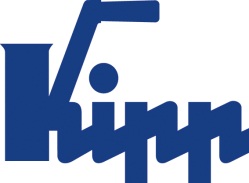 Notatka prasowa 	Sulz am Neckar, Listopad 2016Mechanika z sygnalizacją dźwiękowąKIPP przedstawia nowe pokrętło trójkątne do regulacji momentu obrotowegoFirma HEINRICH KIPP WERK poszerza swój asortyment o praktyczne pokrętło trójkątne do regulacji momentu obrotowego. Sygnalizuje ono osiągnięcie maksymalnego momentu obrotowego, wydając odgłos kliknięcia. Rozwiązanie mechaniczne zastosowane wewnątrz zaprojektowanego przez firmę KIPP pokrętła trójkątnego do regulacji momentu obrotowego ogranicza moment dokręcania do 5 Nm. Pokrętło może zostać dokręcone tylko z maksymalnym momentem obrotowym. Gdy tylko moment ten zostanie osiągnięty, rozlega się wyraźny sygnał – kliknięcie. Dzięki temu produkt zapobiega niezamierzonemu przekroczeniu określonej wartości granicznej. Pokrętło to znajduje zastosowanie we wszystkich tych miejscach, gdzie wymagana jest zdefiniowana siła zacisku.Pokrętło trójkątne do regulacji momentu obrotowego firmy KIPP spełnia najwyższe wymogi jakościowe i idealnie wpisuje się w cenioną linię produktów NOVO Grip. Wykonane jest z termoplastu wzmocnionego granulatem szklanym i w wersji standardowej produkowane jest w kolorze ciemnoszarym (RAL 7021). Zaślepka o tym samym kolorze wykonana jest z termoplastu, a części stalowe – ze stali nierdzewnej hartowanej i polerowanej elektrolitycznie. Gwint wewnętrzny może mieć wymiary M8, M10 lub M12; inne wymiary, a także inne momenty obrotowe i kolory są dostępne na życzenie. Znaków ze spacjami:Nagłówek:	72 znakówWstęp:	34 znakówTekst:	1294 znakówŁącznie:	1400 znakówKIPP POLSKA SP. Z O.O.Przemysław Słabyul. Ostrowskiego 753-238 WrocławTelefon: +48 71 339 21 44E-mail: przemyslaw.slaby@kipp.pl.Dodatkowe informacje i zdjęcia prasowePatrz www.kipp.com, region: Niemcy, zakładka: Aktualności/prasaFoto	KIPP Rękojeści nastawne ergonomiczne z gwintem zewnętrznym
Foto: KIPP Prawa autorskie: udostępnione do bezpłatnej publikacji w mediach branżowych. Z prośbą o podanie źródła. 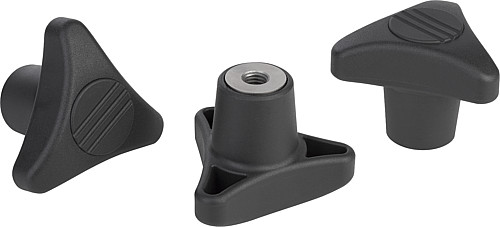 Plik obrazu: 
KIPP-Drehmoment-Dreisterngriff-K1019.jpg